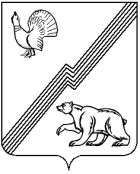 ГЛАВА ГОРОДА ЮГОРСКАХанты-Мансийского автономного округа - ЮгрыПОСТАНОВЛЕНИЕот 14 мая 2021 года							                  № 22-пгОб утверждении Положенияо согласовании и утвержденииуставов казачьих обществВ соответствии с Федеральным законом от 05.12.2005 № 154-ФЗ                   «О государственной службе российского казачества», Указом Президента Российской Федерации от 15.06.1992 № 632 «О мерах по реализации Закона Российской Федерации «О реабилитации репрессированных народов» в отношении казачества»:Утвердить Положение о согласовании и утверждении уставов казачьих обществ (приложение).2. Опубликовать постановление в официальном печатном издании города Югорска и разместить на официальном сайте органов местного самоуправления города Югорска.3. Настоящее постановление вступает в силу после его официального опубликования.Исполняющий обязанностиглавы города Югорска                                                                    Д.А. КрыловПриложение к постановлению главы города Югорскаот14 мая 2021 года № 22-пгПоложениео согласовании и утверждении уставов казачьих обществОбщие ПоложенияНастоящее Положение определяет перечень основных документов, необходимых для согласования и утверждения казачьих обществ, предельные сроки и общий порядок их представления и рассмотрения, общий порядок принятия решений о согласовании и утверждении уставов.Настоящее Положение разработано в соответствии с Федеральным законом от 05.12.2005 № 154-ФЗ «О государственной службе российского казачества», Указом Президента Российской Федерации от 15.06.1992 № 632 «О мерах по реализации Закона Российской Федерации                 «О реабилитации репрессированных народов» в отношении казачества» (далее – Указ № 632), приказом Федерального агентства по делам национальностей от 06.04.2020 № 45 «Об утверждении Типового положения о согласовании и утверждении уставов казачьих обществ» (далее – Типовое положение).Уполномоченным органом по рассмотрению документов, поступивших от казачьих обществ является управление внутренней политики и общественных связей администрации города Югорска (далее – уполномоченный орган).Уполномоченный орган осуществляет:- рассмотрение представленных для согласования или утверждения уставов казачьих обществ документов и направление информации главе города Югорска об их соответствии либо не соответствии настоящему Положению;- подготовку проекта уведомления главы города Югорска о согласовании либо отказе в согласовании устава казачьего общества;- подготовку проекта уведомления главы города Югорска об утверждении либо отказе в утверждении устава казачьего общества;- подготовку проекта постановления главы города Югорска об утверждении устава казачьего общества;- учет информации о поступивших от казачьих обществ представлений о согласовании, утверждении уставов казачьих обществ.1.5. Регистрация поступивших представлений о согласовании либо утверждении уставов казачьих обществ, уведомлений главы города Югорска о согласовании, утверждении либо об отказе в согласовании, утверждении уставов казачьих обществ осуществляется отделом документационного и архивного обеспечения администрации города Югорска в электронном документообороте.2. Согласование уставов казачьих обществ2.1. Уставы хуторских, станичных, городских казачьих обществ, создаваемых (действующих) на территории городского округа Югорск Ханты-Мансийского автономного округа – Югры (далее – городской округ, город Югорск), согласовываются в соответствии с Указом № 632, Типовым положением с атаманом районного (юртового) либо окружного (отдельского) казачьего общества (если районное (юртовое) либо окружное (отдельское) казачье общество осуществляет деятельность на территории Ханты-Мансийского автономного округа - Югры).2.2. Уставы районных (юртовых) казачьих обществ, создаваемых (действующих) на территориях муниципальных районов и городских округов, согласовываются с главами соответствующих муниципальных районов и городских округов, а также с атаманом окружного (отдельского) казачьего общества (если окружное (отдельское) казачье общество осуществляет деятельность на территории Ханты-Мансийского автономного округа - Югры).2.3. Согласование уставов казачьих обществ осуществляется после:принятия учредительным собранием (кругом, сбором) решения об учреждении казачьего общества;принятия высшим органом управления казачьего общества решения об утверждении устава данного казачьего общества.2.4. Для согласования устава действующего казачьего общества атаман этого казачьего общества в течение 14 календарных дней со дня принятия высшим органом управления казачьего общества решения об утверждении устава данного казачьего общества направляет соответствующим должностным лицам, указанным в пункте 2.2 настоящего Положения, представление о согласовании устава казачьего общества. К представлению прилагаются:а) копии документов, подтверждающих соблюдение требований к порядку созыва и проведения заседания высшего органа управления казачьего общества, установленных главами 4 и 9.1 Гражданского кодекса Российской Федерации и иными федеральными законами в сфере деятельности некоммерческих организаций, а также уставом казачьего общества;б) копия протокола заседания высшего органа управления казачьего общества, содержащего решение об утверждении устава этого казачьего общества;в) устав казачьего общества в новой редакции.2.5. Для согласования устава создаваемого казачьего общества лицо, уполномоченное учредительным собранием (кругом, сбором) создаваемого казачьего общества (далее - уполномоченное лицо), в течение 14 календарных дней со дня принятия учредительным собранием (кругом, сбором) решения об учреждении казачьего общества направляет соответствующим должностным лицам, указанным в пункте 2.2 настоящего Положения, представление о согласовании устава казачьего общества. К представлению прилагаются:а) копии документов, подтверждающих соблюдение требований к порядку созыва и проведения заседания учредительного собрания (круга, сбора) казачьего общества, установленных главами 4 и 9.1 Гражданского кодекса Российской Федерации и иными федеральными законами в сфере деятельности некоммерческих организаций;б) копия протокола учредительного собрания (круга, сбора), содержащего решение об утверждении устава казачьего общества;в) устав казачьего общества.2.6. Устав казачьего общества подлежит согласованию с атаманом окружного (отдельского) казачьего общества (если окружное (отдельское) казачье общество осуществляет деятельность на территории Ханты-Мансийского автономного округа - Югры) до направления должностным лицам, указанным в пункте 2.2 настоящего Положения. В последующем к представлению о согласовании устава казачьего общества указанными должностными лицами прилагается заверенная подписью атамана районного (юртового) казачьего общества либо уполномоченного лица копия письма о согласовании устава казачьего общества атаманом окружного (отдельского) казачьего общества.2.7. Указанные в пунктах 2.4, 2.5 настоящего Положения копии документов должны быть заверены подписью атамана казачьего общества либо уполномоченного лица. Документы (их копии), содержащие более одного листа, должны быть прошиты, пронумерованы и заверены подписью атамана казачьего общества либо уполномоченного лица на обороте последнего листа в месте, предназначенном для прошивки.2.8. Уполномоченный орган в течение 7 календарных дней рассматривает представленные для согласования устава казачьего общества документы и направляет главе города Югорска информацию об их соответствии либо несоответствии настоящему Положению. Принятие решения производится главой города Югорска, в течение 14 календарных дней со дня поступления указанных документов.2.9. По истечении срока, установленного пунктом 2.8 настоящего Положения, принимается решение о согласовании либо об отказе в согласовании устава казачьего общества. О принятом решении глава города Югорска информирует атамана казачьего общества либо уполномоченное лицо в письменной форме.2.10. В случае принятия решения об отказе в согласовании устава казачьего общества в уведомлении указываются основания, послужившие причиной для принятия указанного решения.2.11. Согласование устава казачьего общества оформляется служебным письмом, подписанным непосредственно главой города Югорска.2.12. Основаниями для отказа в согласовании устава действующего казачьего общества являются:а) несоблюдение требований к порядку созыва и проведения заседания высшего органа управления казачьего общества, установленных главами 4 и 9.1 Гражданского кодекса Российской Федерации и иными федеральными законами в сфере деятельности некоммерческих организаций, а также уставом казачьего общества;б) непредставление или представление неполного комплекта документов, предусмотренных пунктом 2.4 настоящего Положения, несоблюдение требований к их оформлению, порядку и сроку представления;в) наличие в представленных документах недостоверных или неполных сведений.2.13. Основаниями для отказа в согласовании устава создаваемого казачьего общества являются:а) несоблюдение требований к порядку созыва и проведения заседания учредительного собрания (круга, сбора) казачьего общества, установленных главами 4 и 9.1 Гражданского кодекса Российской Федерации и иными федеральными законами в сфере деятельности некоммерческих организаций;б) непредставление или представление неполного комплекта документов, предусмотренных пунктом 2.5 настоящего Положения, несоблюдение требований к их оформлению, порядку и сроку представления;в) наличие в представленных документах недостоверных или неполных сведений.2.14. Отказ в согласовании устава казачьего общества не является препятствием для повторного направления главе города Югорска, представления о согласовании устава казачьего общества и документов, предусмотренных пунктами 2.4, 2.5 настоящего Положения, при условии устранения оснований, послуживших причиной для принятия указанного решения.Повторное представление о согласовании устава казачьего общества и документов, предусмотренных пунктами 2.4, 2.5 настоящего Положения, и принятие по этому представлению решения осуществляются в порядке, предусмотренном пунктами 2.6 – 2.13 настоящего Положения.Предельное количество повторных направлений представления о согласовании устава казачьего общества и документов, предусмотренных пунктами 2.4, 2.5 настоящего Положения, не ограничено.3. Утверждение уставов казачьих обществ3.1. Устав хуторских, станичных, городских казачьих обществ, создаваемых (действующих) на территории городского округа утверждается главой города Югорска.3.2. Утверждение устава казачьего общества осуществляется после его согласования должностным лицом, указанным в пункте 2.1 настоящего Положения.3.3. Для утверждения устава действующего казачьего общества атаман данного казачьего общества в течение 5 календарных дней со дня получения согласованного устава казачьего общества направляет главе города Югорска, представление об утверждении устава казачьего общества. К представлению прилагаются:а) копии документов, подтверждающих соблюдение требований к порядку созыва и проведения заседания высшего органа управления казачьего общества, установленных главами 4 и 9.1 Гражданского кодекса Российской Федерации и иными федеральными законами в сфере деятельности некоммерческих организаций, а также уставом казачьего общества;б) копия протокола заседания высшего органа управления казачьего общества, содержащего решение об утверждении устава этого казачьего общества;в) копии писем о согласовании устава казачьего общества должностным лицом, указанным в пункте 2.1 настоящего Положения;г) устав казачьего общества на бумажном носителе и в электронном виде.3.4. Для утверждения устава создаваемого казачьего общества уполномоченное лицо в течение 5 календарных дней со дня получения согласованного устава казачьего общества направляет главе города Югорска, представление об утверждении устава казачьего общества.К представлению прилагаются:а) копии документов, подтверждающих соблюдение требований к порядку созыва и проведения заседания учредительного собрания (круга, сбора) казачьего общества, установленных Гражданским кодексом Российской Федерации и иными федеральными законами в сфере деятельности некоммерческих организаций;б) копия протокола учредительного собрания (круга, сбора), содержащего решение об утверждении устава казачьего общества;в) копии писем о согласовании устава казачьего общества должностным лицом, указанным в пункте 2.1 настоящего Положения;г) устав казачьего общества на бумажном носителе и в электронном виде.3.5. Указанные в пунктах 3.3, 3.4 настоящего Положения копии документов должны быть заверены подписью атамана казачьего общества либо уполномоченного лица. Документы (их копии), за исключением документов в электронном виде, содержащие более одного листа, должны быть прошиты, пронумерованы и заверены подписью атамана казачьего общества либо уполномоченного лица на обороте последнего листа на месте прошивки.3.6. Уполномоченный орган в течение 20 календарных дней рассматривает представленные для утверждения устава казачьего общества документы и направляет главе города Югорска информацию об их соответствии либо несоответствии настоящему Положению. Принятие решения, производится главой города Югорска, в течение 30 календарных дней со дня поступления указанных документов.3.7. По истечении срока, указанного в пункте 3.6 настоящего Положения, принимается решение об утверждении либо об отказе в утверждении устава казачьего общества. О принятом решении глава города Югорска уведомляет атамана казачьего общества либо уполномоченное лицо в письменной форме.3.8. В случае принятия решения об отказе в утверждении устава казачьего общества в уведомлении указываются основания, послужившие причиной для принятия указанного решения.3.9. Утверждение устава казачьего общества оформляется постановлением главы города Югорска. Копия постановления главы города Югорска об утверждении устава казачьего общества направляется атаману казачьего общества либо уполномоченному лицу одновременно с уведомлением, указанным в пункте 3.7 настоящего Положения.3.10. На титульном листе утверждаемого устава казачьего общества рекомендуется указывать (приложение):слово УСТАВ (прописными буквами) и полное наименование казачьего общества;год принятия учредительным собранием (кругом, сбором) решения об учреждении казачьего общества - для создаваемого казачьего общества, либо год принятия высшим органом управления казачьего общества решения об утверждении устава этого казачьего общества в утверждаемой редакции - для действующего казачьего общества (печатается выше границы нижнего поля страницы и выравнивается по центру);гриф утверждения, состоящий из слова УТВЕРЖДЕНО (без кавычек и прописными буквами) и реквизитов правового акта, которым утверждается устав казачьего общества (располагается в правом верхнем углу титульного листа устава казачьего общества);гриф согласования, состоящий из слова СОГЛАСОВАНО (без кавычек и прописными буквами), наименования должности, инициалов и фамилии лица, согласовавшего устав казачьего общества, реквизитов письма о согласовании устава казачьего общества (располагается в правом верхнем углу титульного листа устава казачьего общества под грифом утверждения).3.11. Основаниями для отказа в утверждении устава действующего казачьего общества являются:а) несоблюдение требований к порядку созыва и проведения заседания высшего органа управления казачьего общества, установленных Гражданским кодексом Российской Федерации и иными федеральными законами в сфере деятельности некоммерческих организаций, а также уставом казачьего общества;б) непредставление или представление неполного комплекта документов, предусмотренных пунктом 3.3 настоящего Положения, несоблюдение требований к их оформлению, порядку и сроку представления;в) наличие в представленных документах недостоверных или неполных сведений.3.12. Основаниями для отказа в утверждении устава создаваемого казачьего общества являются:а) несоблюдение требований к порядку созыва и проведения заседания учредительного собрания (круга, сбора) казачьего общества, установленных Гражданским кодексом Российской Федерации и иными федеральными законами в сфере деятельности некоммерческих организаций;б) непредставление или представление неполного комплекта документов, предусмотренных пунктом 3.4 настоящего Положения, несоблюдение требований к их оформлению, порядку и сроку представления;в) наличия в представленных документах недостоверных или неполных сведений.3.13. Отказ в утверждении устава казачьего общества не является препятствием для повторного направления главе города Югорска, представления об утверждении устава казачьего общества и документов, предусмотренных пунктами 3.3 и 3.4 настоящего Положения, при условии устранения оснований, послуживших причиной для принятия указанного решения.Повторное представление об утверждении устава казачьего общества и документов, предусмотренных пунктами 3.3 и 3.4 настоящего Положения, и принятие по этому представлению решения осуществляются в порядке, предусмотренном пунктами 3.5 – 3.12 настоящего Положения.Предельное количество повторных направлений представления об утверждении устава казачьего общества и документов, предусмотренных пунктами 3.3 и 3.4 настоящего Положения, не ограничено.Приложение
к Положению о согласовании и утверждении уставов
казачьих обществРекомендуемый образец
титульного листа устава казачьего общества      УТВЕРЖДЕНО                                     Постановлением главы города Югорска                                           от ____________№___________                                                   СОГЛАСОВАНО                                         ________________________________                                             (наименование должности)                                         ________________________________                                                      (ФИО)                                           письмо от _____№ ____________УСТАВ_______________________________________________________________(полное наименование казачьего общества)20____год